ОБЩИЕ СВЕДЕНИЯ Учебная дисциплина «Кинофестивали мира» изучается в восьмом семестре.Курсовая работа – не предусмотрена.Форма промежуточной аттестации: зачет.Место учебной дисциплины в структуре ОПОПУчебная дисциплина «Кинофестивали мира» относится к части, формируемой участниками образовательных отношений.Основой для освоения дисциплины являются результаты обучения по предшествующим дисциплинам и практикам:  История зарубежного и отечественного кино;История отечественного телевидения;Киноведение;Выразительные средства экранных искусств;Теория и история зрелищных искусств.Результаты обучения по учебной дисциплине, используются при изучении следующих дисциплин и прохождения практик:  Производственная практика. Преддипломная практика. ЦЕЛИ И ПЛАНИРУЕМЫЕ РЕЗУЛЬТАТЫ ОБУЧЕНИЯ ПО ДИСЦИПЛИНЕЦелью изучения учебной дисциплины «Кинофестивали мира» является понимание особенностей развития мирового киноискусства и статусности международного кинофестиваля в презентации новых направлений искусства кино; овладение навыками анализа произведений киноискусства разных стилей и жанров; осмысление культурологической, эстетической, репрезентационной и коммерческой функций международных кинофестивалей. Понимание художественных поисков и открытий в области экранных искусств, знание и анализ сюжетно-тематического контента, образно-выразительных средств, стилевых особенностей жанрового и авторского кинематографа, ориентация в развитии современного экранного художественного языка – все это будет способствовать подготовке специалиста с той степенью профессионализма, которую предполагает подготовка специалистов в области аудиовизуальной журналистики.  Для реализации обозначенных выше целей предполагается решить следующие задачи: – ознакомить студентов с традициями становления международных кинофестивалей; – представить особенности и статусные характеристики международных, региональных кинофестивалей, национальных кинопремий; – выработать навыки понимания роли международных кинофестивалей в презентации новых кинопроизведений, открытии новых имен, авторских стилей в области современного киноискусства; – определить содержательно-тематические, организационные и функциональных параметры ММКФ «Лістапад»; – способствовать развитию как кругозора в области развития международного кинофестивального движения, так и художественного вкуса, умению адекватного понимания произведения киноискусства; – реализовывать творческие и аналитические способности студентов. Формируемые компетенции, индикаторы достижения компетенций, соотнесённые с планируемыми результатами обучения по дисциплине:СТРУКТУРА И СОДЕРЖАНИЕ УЧЕБНОЙ ДИСЦИПЛИНЫОбщая трудоёмкость учебной дисциплины по учебному плану составляет:Структура учебной дисциплины для обучающихся по видам занятий: (очная форма обучения) Структура учебной дисциплины для обучающихся по разделам и темам дисциплины: (очная форма обучения)Содержание учебной дисциплиныОрганизация самостоятельной работы обучающихсяСамостоятельная работа студента – обязательная часть образовательного процесса, направленная на развитие готовности к профессиональному и личностному самообразованию, на проектирование дальнейшего образовательного маршрута и профессиональной карьеры.Самостоятельная работа обучающихся по дисциплине организована как совокупность аудиторных и внеаудиторных занятий и работ, обеспечивающих успешное освоение дисциплины. Аудиторная самостоятельная работа обучающихся по дисциплине выполняется на учебных занятиях под руководством преподавателя и по его заданию. Аудиторная самостоятельная работа обучающихся входит в общий объем времени, отведенного учебным планом на аудиторную работу, и регламентируется расписанием учебных занятий. Внеаудиторная самостоятельная работа обучающихся – планируемая учебная, научно-исследовательская, практическая работа обучающихся, выполняемая во внеаудиторное время по заданию и при методическом руководстве преподавателя, но без его непосредственного участия, расписанием учебных занятий не регламентируется.Внеаудиторная самостоятельная работа обучающихся включает в себя:Например:подготовку к лекциям, практическим занятиям, экзамену;изучение учебных пособий;написание тематических докладов, рефератов и эссе на проблемные темы;изучение теоретического и практического материала по рекомендованным источникам;выполнение индивидуальных заданий;подготовка к промежуточной аттестации в течение семестра.Самостоятельная работа обучающихся с участием преподавателя в форме иной контактной работы предусматривает групповую и (или) индивидуальную работу с обучающимися и включает в себя:проведение индивидуальных и групповых консультаций по отдельным темам/разделам дисциплины;проведение консультаций перед зачетом с оценкой по необходимости;научно-исследовательскую работу студентов (статьи, участие в студенческих научных конференциях и пр.) Перечень разделов/тем/, полностью или частично отнесенных на самостоятельное изучение с последующим контролем:Применение электронного обучения, дистанционных образовательных технологийПри реализации программы учебной дисциплины возможно применение электронного обучения и дистанционных образовательных технологий.Реализация программы учебной дисциплины с применением электронного обучения и дистанционных образовательных технологий регламентируется действующими локальными актами университета.Применяются следующий вариант реализации программы с использованием ЭО и ДОТВ электронную образовательную среду, по необходимости, могут быть перенесены отдельные виды учебной деятельности:РЕЗУЛЬТАТЫ ОБУЧЕНИЯ ПО ДИСЦИПЛИНЕ, КРИТЕРИИ ОЦЕНКИ УРОВНЯ СФОРМИРОВАННОСТИ КОМПЕТЕНЦИЙ, СИСТЕМА И ШКАЛА ОЦЕНИВАНИЯСоотнесение планируемых результатов обучения с уровнями сформированности компетенции.ОЦЕНОЧНЫЕ СРЕДСТВА ДЛЯ ТЕКУЩЕГО КОНТРОЛЯ УСПЕВАЕМОСТИ И ПРОМЕЖУТОЧНОЙ АТТЕСТАЦИИ, ВКЛЮЧАЯ САМОСТОЯТЕЛЬНУЮ РАБОТУ ОБУЧАЮЩИХСЯПри проведении контроля самостоятельной работы обучающихся, текущего контроля и промежуточной аттестации по дисциплине «Кинофестивали мира» проверяется уровень сформированности у обучающихся компетенций и запланированных результатов обучения по дисциплине, указанных в разделе 2 настоящей программы. Формы текущего контроля успеваемости по дисциплине, примеры типовых заданий:Критерии, шкалы оценивания текущего контроля успеваемости:Промежуточная аттестация успеваемости по дисциплине:Критерии, шкалы оценивания промежуточной аттестации учебной дисциплины:Система оценивания результатов текущего контроля и промежуточной аттестации.Оценка по дисциплине выставляется обучающемуся с учётом результатов текущей и промежуточной аттестации.По очной форме:Полученный совокупный результат конвертируется в пятибалльную систему оценок в соответствии с таблицей:ОБРАЗОВАТЕЛЬНЫЕ ТЕХНОЛОГИИРеализация программы предусматривает использование в процессе обучения следующих образовательных технологий:проблемная лекция;проектная деятельность;поиск и обработка информации с использованием сети Интернет;обучение в сотрудничестве (командная, групповая работа);технологии с использованием игровых методов: ролевых, деловых, и других видов обучающих игр.ПРАКТИЧЕСКАЯ ПОДГОТОВКАПрактическая подготовка в рамках учебной дисциплины реализуется при проведении практических занятий, предусматривающих участие обучающихся в выполнении отдельных элементов работ, связанных с будущей профессиональной деятельностью.ОРГАНИЗАЦИЯ ОБРАЗОВАТЕЛЬНОГО ПРОЦЕССА ДЛЯ ЛИЦ С ОГРАНИЧЕННЫМИ ВОЗМОЖНОСТЯМИ ЗДОРОВЬЯПри обучении лиц с ограниченными возможностями здоровья и инвалидов используются подходы, способствующие созданию безбарьерной образовательной среды: технологии дифференциации и индивидуального обучения, применение соответствующих методик по работе с инвалидами, использование средств дистанционного общения, проведение дополнительных индивидуальных консультаций по изучаемым теоретическим вопросам и практическим занятиям, оказание помощи при подготовке к промежуточной аттестации.При необходимости рабочая программа дисциплины может быть адаптирована для обеспечения образовательного процесса лицам с ограниченными возможностями здоровья, в том числе для дистанционного обучения.Учебные и контрольно-измерительные материалы представляются в формах, доступных для изучения студентами с особыми образовательными потребностями с учетом нозологических групп инвалидов:Для подготовки к ответу на практическом занятии, студентам с ограниченными возможностями здоровья среднее время увеличивается по сравнению со средним временем подготовки обычного студента.Для студентов с инвалидностью или с ограниченными возможностями здоровья форма проведения текущей и промежуточной аттестации устанавливается с учетом индивидуальных психофизических особенностей (устно, письменно на бумаге, письменно на компьютере, в форме тестирования и т.п.). Промежуточная аттестация по дисциплине может проводиться в несколько этапов в форме рубежного контроля по завершению изучения отдельных тем дисциплины. При необходимости студенту предоставляется дополнительное время для подготовки ответа на зачете или экзамене.Для осуществления процедур текущего контроля успеваемости и промежуточной аттестации обучающихся создаются, при необходимости, фонды оценочных средств, адаптированные для лиц с ограниченными возможностями здоровья и позволяющие оценить достижение ими запланированных в основной образовательной программе результатов обучения и уровень сформированности всех компетенций, заявленных в образовательной программе.МАТЕРИАЛЬНО-ТЕХНИЧЕСКОЕ ОБЕСПЕЧЕНИЕ ДИСЦИПЛИНЫМатериально-техническое обеспечение дисциплины при обучении с использованием традиционных технологий обучения.Материально-техническое обеспечение дисциплины при обучении с использованием электронного обучения и дистанционных образовательных технологий.Технологическое обеспечение реализации программы осуществляется с использованием элементов электронной информационно-образовательной среды университета.УЧЕБНО-МЕТОДИЧЕСКОЕ И ИНФОРМАЦИОННОЕ ОБЕСПЕЧЕНИЕ УЧЕБНОЙ ДИСЦИПЛИНЫИНФОРМАЦИОННОЕ ОБЕСПЕЧЕНИЕ УЧЕБНОГО ПРОЦЕССАРесурсы электронной библиотеки, информационно-справочные системы и профессиональные базы данных:Перечень лицензионного программного обеспечения ЛИСТ УЧЕТА ОБНОВЛЕНИЙ РАБОЧЕЙ ПРОГРАММЫ УЧЕБНОЙ ДИСЦИПЛИНЫВ рабочую программу учебной дисциплины внесены изменения/обновления и утверждены на заседании кафедры журналистики и телевизионных технологий: Министерство науки и высшего образования Российской Федерации Министерство науки и высшего образования Российской Федерации Министерство науки и высшего образования Российской Федерации Министерство науки и высшего образования Российской Федерации Министерство науки и высшего образования Российской ФедерацииФедеральное государственное бюджетное образовательное учреждениеФедеральное государственное бюджетное образовательное учреждениеФедеральное государственное бюджетное образовательное учреждениеФедеральное государственное бюджетное образовательное учреждениеФедеральное государственное бюджетное образовательное учреждениевысшего образованиявысшего образованиявысшего образованиявысшего образованиявысшего образования«Российский государственный университет им. А.Н. Косыгина«Российский государственный университет им. А.Н. Косыгина«Российский государственный университет им. А.Н. Косыгина«Российский государственный университет им. А.Н. Косыгина«Российский государственный университет им. А.Н. Косыгина(Технологии. Дизайн. Искусство)»(Технологии. Дизайн. Искусство)»(Технологии. Дизайн. Искусство)»(Технологии. Дизайн. Искусство)»(Технологии. Дизайн. Искусство)»РАБОЧАЯ ПРОГРАММАУЧЕБНОЙ ДИСЦИПЛИНЫРАБОЧАЯ ПРОГРАММАУЧЕБНОЙ ДИСЦИПЛИНЫРАБОЧАЯ ПРОГРАММАУЧЕБНОЙ ДИСЦИПЛИНЫКинофестивали мираКинофестивали мираКинофестивали мираУровень образования бакалавриатбакалавриатНаправление подготовки42.03.04ТелевидениеПрофильРежиссура телевизионных и мультимедийных проектовРежиссура телевизионных и мультимедийных проектовСрок освоения образовательной программы по очной форме обучения4 года4 годаФорма обученияОчнаяОчнаяРабочая программа учебной дисциплины «Кинофестивали мира» основной профессиональной образовательной программы высшего образования, рассмотрена и одобрена на заседании кафедры № 11 от 30.06.2021 г.Разработчик рабочей программы учебной дисциплины:Доцент   О.В. Мурзина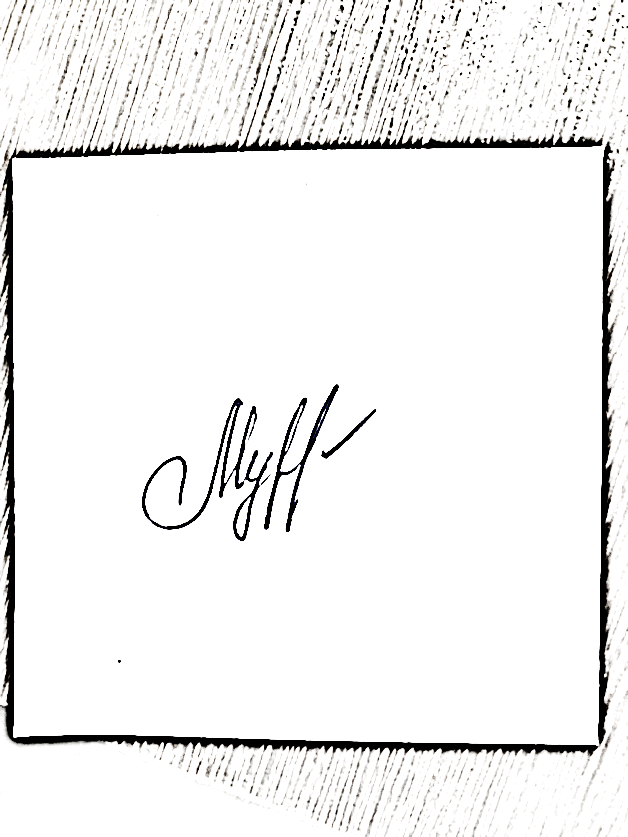 Заведующий кафедрой:Заведующий кафедрой:О.В. Мурзина   Код и наименование компетенцииКод и наименование индикаторадостижения компетенцииПланируемые результаты обучения по дисциплинеПК-3. Способен разработать и реализовать основные направления (концепции) вещания в рамках  индивидуального и (или) коллективного проекта в сфере телевидения и других экранных масс-медиаИД-ПК 3.1. Осуществление  поиска темы и выявление  существующей проблемы в рамках реализации индивидуального и (или) коллективного проекта в сферах радио, телевидения и других экранных масс-медиаПо результатам освоения дисциплины студент:знать: - эволюцию развития мирового кинофестивального движения; - значимость национальных кинофестивалей в развитии киноискусства; - роль международных кинофестивалей в открытии новых стилей, киноязыка; уметь: - определять значимость и характеристики разных кинофестивалей; - распознавать эстетические и коммерческие характеристики крупных международных кинофестивалей; - выявлять художественные открытия, сделанные в разные годы на разных кинофестивалях; - выделять содержательно-тематические, художественно-эстетические и организационные параметры международных кинофестивалей; - анализировать и давать собственную интерпретацию произведения киноискусства; - оценивать критерии представления значимых произведений мирового киноискусства в средствах массовой информации; владеть:- целостным представлением об истории мирового киноискусства; - методикой анализа кинопроизведения. ПК-3. Способен разработать и реализовать основные направления (концепции) вещания в рамках  индивидуального и (или) коллективного проекта в сфере телевидения и других экранных масс-медиаИД-ПК 3.2. Определение концепции телевизионного и радио продуктаПо результатам освоения дисциплины студент:знать: - эволюцию развития мирового кинофестивального движения; - значимость национальных кинофестивалей в развитии киноискусства; - роль международных кинофестивалей в открытии новых стилей, киноязыка; уметь: - определять значимость и характеристики разных кинофестивалей; - распознавать эстетические и коммерческие характеристики крупных международных кинофестивалей; - выявлять художественные открытия, сделанные в разные годы на разных кинофестивалях; - выделять содержательно-тематические, художественно-эстетические и организационные параметры международных кинофестивалей; - анализировать и давать собственную интерпретацию произведения киноискусства; - оценивать критерии представления значимых произведений мирового киноискусства в средствах массовой информации; владеть:- целостным представлением об истории мирового киноискусства; - методикой анализа кинопроизведения. ПК-3. Способен разработать и реализовать основные направления (концепции) вещания в рамках  индивидуального и (или) коллективного проекта в сфере телевидения и других экранных масс-медиаИД-ПК 3.3. Определение формата, тематики, жанра телевизионного и радио продуктаПо результатам освоения дисциплины студент:знать: - эволюцию развития мирового кинофестивального движения; - значимость национальных кинофестивалей в развитии киноискусства; - роль международных кинофестивалей в открытии новых стилей, киноязыка; уметь: - определять значимость и характеристики разных кинофестивалей; - распознавать эстетические и коммерческие характеристики крупных международных кинофестивалей; - выявлять художественные открытия, сделанные в разные годы на разных кинофестивалях; - выделять содержательно-тематические, художественно-эстетические и организационные параметры международных кинофестивалей; - анализировать и давать собственную интерпретацию произведения киноискусства; - оценивать критерии представления значимых произведений мирового киноискусства в средствах массовой информации; владеть:- целостным представлением об истории мирового киноискусства; - методикой анализа кинопроизведения. ПК-3. Способен разработать и реализовать основные направления (концепции) вещания в рамках  индивидуального и (или) коллективного проекта в сфере телевидения и других экранных масс-медиаИД-ПК 3.4. Разработка режиссерского сценария и на его основе осуществляет предэфирную подготовкуПо результатам освоения дисциплины студент:знать: - эволюцию развития мирового кинофестивального движения; - значимость национальных кинофестивалей в развитии киноискусства; - роль международных кинофестивалей в открытии новых стилей, киноязыка; уметь: - определять значимость и характеристики разных кинофестивалей; - распознавать эстетические и коммерческие характеристики крупных международных кинофестивалей; - выявлять художественные открытия, сделанные в разные годы на разных кинофестивалях; - выделять содержательно-тематические, художественно-эстетические и организационные параметры международных кинофестивалей; - анализировать и давать собственную интерпретацию произведения киноискусства; - оценивать критерии представления значимых произведений мирового киноискусства в средствах массовой информации; владеть:- целостным представлением об истории мирового киноискусства; - методикой анализа кинопроизведения. ПК-3. Способен разработать и реализовать основные направления (концепции) вещания в рамках  индивидуального и (или) коллективного проекта в сфере телевидения и других экранных масс-медиаИД-ПК 3.5. Разработка и реализация плана-графика  хозяйственной деятельности по созданию телевизионного и радио продуктаПо результатам освоения дисциплины студент:знать: - эволюцию развития мирового кинофестивального движения; - значимость национальных кинофестивалей в развитии киноискусства; - роль международных кинофестивалей в открытии новых стилей, киноязыка; уметь: - определять значимость и характеристики разных кинофестивалей; - распознавать эстетические и коммерческие характеристики крупных международных кинофестивалей; - выявлять художественные открытия, сделанные в разные годы на разных кинофестивалях; - выделять содержательно-тематические, художественно-эстетические и организационные параметры международных кинофестивалей; - анализировать и давать собственную интерпретацию произведения киноискусства; - оценивать критерии представления значимых произведений мирового киноискусства в средствах массовой информации; владеть:- целостным представлением об истории мирового киноискусства; - методикой анализа кинопроизведения. ПК-3. Способен разработать и реализовать основные направления (концепции) вещания в рамках  индивидуального и (или) коллективного проекта в сфере телевидения и других экранных масс-медиаИД-ПК 3.6. Разработка,  реализация плана-графика выполнения индивидуального и (или) коллективного проекта в сфере телевидения и других экранных масс-медиаПо результатам освоения дисциплины студент:знать: - эволюцию развития мирового кинофестивального движения; - значимость национальных кинофестивалей в развитии киноискусства; - роль международных кинофестивалей в открытии новых стилей, киноязыка; уметь: - определять значимость и характеристики разных кинофестивалей; - распознавать эстетические и коммерческие характеристики крупных международных кинофестивалей; - выявлять художественные открытия, сделанные в разные годы на разных кинофестивалях; - выделять содержательно-тематические, художественно-эстетические и организационные параметры международных кинофестивалей; - анализировать и давать собственную интерпретацию произведения киноискусства; - оценивать критерии представления значимых произведений мирового киноискусства в средствах массовой информации; владеть:- целостным представлением об истории мирового киноискусства; - методикой анализа кинопроизведения. ПК-3. Способен разработать и реализовать основные направления (концепции) вещания в рамках  индивидуального и (или) коллективного проекта в сфере телевидения и других экранных масс-медиаИД-ПК 3.7. Контроль реализации и оценка качества выполнения индивидуального и (или) коллективного проекта в сфере телевидения и других экранных масс-медиа По результатам освоения дисциплины студент:знать: - эволюцию развития мирового кинофестивального движения; - значимость национальных кинофестивалей в развитии киноискусства; - роль международных кинофестивалей в открытии новых стилей, киноязыка; уметь: - определять значимость и характеристики разных кинофестивалей; - распознавать эстетические и коммерческие характеристики крупных международных кинофестивалей; - выявлять художественные открытия, сделанные в разные годы на разных кинофестивалях; - выделять содержательно-тематические, художественно-эстетические и организационные параметры международных кинофестивалей; - анализировать и давать собственную интерпретацию произведения киноискусства; - оценивать критерии представления значимых произведений мирового киноискусства в средствах массовой информации; владеть:- целостным представлением об истории мирового киноискусства; - методикой анализа кинопроизведения. по очной форме обучения 3з.е.108час.Структура и объем дисциплиныСтруктура и объем дисциплиныСтруктура и объем дисциплиныСтруктура и объем дисциплиныСтруктура и объем дисциплиныСтруктура и объем дисциплиныСтруктура и объем дисциплиныСтруктура и объем дисциплиныСтруктура и объем дисциплиныСтруктура и объем дисциплиныОбъем дисциплины по семестрамформа промежуточной аттестациивсего, часКонтактная работа, часКонтактная работа, часКонтактная работа, часКонтактная работа, часСамостоятельная работа обучающегося, часСамостоятельная работа обучающегося, часСамостоятельная работа обучающегося, часОбъем дисциплины по семестрамформа промежуточной аттестациивсего, часлекции, часпрактические занятия, часлабораторные занятия, часпрактическая подготовка, часкурсовая работа/курсовой проектсамостоятельная работа обучающегося, часпромежуточная аттестация, час8 семестрзачет108323244Всего:108323244Планируемые (контролируемые) результаты освоения: код(ы) формируемой(ых) компетенции(й) и индикаторов достижения компетенцийНаименование разделов, тем;форма(ы) промежуточной аттестацииВиды учебной работыВиды учебной работыВиды учебной работыВиды учебной работыСамостоятельная работа, часВиды и формы контрольных мероприятий, обеспечивающие по совокупности текущий контроль успеваемости, включая контроль самостоятельной работы обучающегося;формы промежуточного контроля успеваемостиПланируемые (контролируемые) результаты освоения: код(ы) формируемой(ых) компетенции(й) и индикаторов достижения компетенцийНаименование разделов, тем;форма(ы) промежуточной аттестацииКонтактная работаКонтактная работаКонтактная работаКонтактная работаСамостоятельная работа, часВиды и формы контрольных мероприятий, обеспечивающие по совокупности текущий контроль успеваемости, включая контроль самостоятельной работы обучающегося;формы промежуточного контроля успеваемостиПланируемые (контролируемые) результаты освоения: код(ы) формируемой(ых) компетенции(й) и индикаторов достижения компетенцийНаименование разделов, тем;форма(ы) промежуточной аттестацииЛекции, часПрактические занятия, часЛабораторные работы, часПрактическая подготовка, часСамостоятельная работа, часВиды и формы контрольных мероприятий, обеспечивающие по совокупности текущий контроль успеваемости, включая контроль самостоятельной работы обучающегося;формы промежуточного контроля успеваемостиВосьмой семестрВосьмой семестрВосьмой семестрВосьмой семестрВосьмой семестрВосьмой семестрВосьмой семестрПК-3:ИД-ПК 3.1ИД-ПК 3.2ИД-ПК 3.3ИД-ПК 3.4ИД-ПК 3.5ИД-ПК 3.6 ИД-ПК 3.7 Тема 1. Кинофестивальное движение:  этапы развития. Культурноэстетическое значение «политических» фестивалей. Современный этап кинофестивального движения664ПК-3:ИД-ПК 3.1ИД-ПК 3.2ИД-ПК 3.3ИД-ПК 3.4ИД-ПК 3.5ИД-ПК 3.6 ИД-ПК 3.7 Тема 2. Понятие «национальная премия». Национальные премии и фестивали: цели и задачи6618Устный опросПК-3:ИД-ПК 3.1ИД-ПК 3.2ИД-ПК 3.3ИД-ПК 3.4ИД-ПК 3.5ИД-ПК 3.6 ИД-ПК 3.7 Тема 3. ФИАПФ (Международная федерация ассоциаций кинопродюсеров) и иерархия международных фестивалей. Фестивали класса «А», специализированные конкурсные фестивали, неконкурсные фестивали, фестивали документальных и короткометражных фильмов762ПК-3:ИД-ПК 3.1ИД-ПК 3.2ИД-ПК 3.3ИД-ПК 3.4ИД-ПК 3.5ИД-ПК 3.6 ИД-ПК 3.7 Тема 4. Каннский, Венецианский, Берлинский кинофестивали: мифы и реальность7818Индивидуальное заданиеПК-3:ИД-ПК 3.1ИД-ПК 3.2ИД-ПК 3.3ИД-ПК 3.4ИД-ПК 3.5ИД-ПК 3.6 ИД-ПК 3.7 Тема 5. Региональные национальные фестивали в борьбе против мировой глобализации. Минский международный кинофестиваль «Лiстапад» в мировом контексте фестивального движения662ЗачетЗачет по билетамИТОГО за восьмой семестр323244№ ппНаименование раздела и темы дисциплиныСодержание раздела (темы)Тема 1.Кинофестивальное движение:  этапы развития. Культурноэстетическое значение «политических» фестивалей. Современный этап кинофестивального движенияКинофестиваль как культурно-политическое событие. Развитие кинофестивального движения в мире. Понятие «политический кинофестиваль».  Этапы становления политических кинофестивалей: Венеция -1932, Москва -1935. Кинофестивали как демонстрация открытости стран, закрытых внешнему миру, на примере тоталитарных государств 30-50-х годов: Италия, Германия, СССР. Внутреннее культурное значение «политических» фестивалей. Фестиваль как рекламное мероприятие, привлекающее зрителей в кинотеатры (40-70-е годы). Современный этап фестивального движения как противостояние монополизации кинопроката голливудской продукции: «другое кино» против блокбастеров. Фестивали как рынок киноТема 2.Понятие «национальная премия». Национальные премии и фестивали: цели и задачиНациональные премии и фестивали: цели и задачи. Представление национальных премий (американский «Оскар», российские «Ника» и «Золотой Орел», немецкая «Лола», французский «Сезар», национальные премии Швеции, Дании, Японии, Великобритании, Италии и др.)  Организация и функциональные особенности национальных  кинопремий, их принципиальные отличия от кинофестивалейТема 3.ФИАПФ (Международная федерация ассоциаций кинопродюсеров) и иерархия международных фестивалей. Фестивали класса «А», специализированные конкурсные фестивали, неконкурсные фестивали, фестивали документальных и короткометражных фильмовЦели и задачи Международной ассоциации кинопродюсеров. Роль ФИАПФ в аккредитации кинофестивалей. Конкурсные фестивали игровых фильмов, конкурсные фестивали специализированных игровых фильмов, неконкурсные фестивали игровых фильмов, фестивали документальных и короткометражных фильмов: требования к фестивалям, особенности международного выбора фильмов и конкурсных жюри, организация круглогодичных организационных ресурсов, аккредитация и размещение международных корреспондентов, принятие мер по предотвращению кинопиратства, соблюдение высоких стандартов публикаций и информационного обеспеченияТема 4.Каннский, Венецианский, Берлинский кинофестивали: мифы и реальностьИсторические аспекты создания международных кинофестивалей. Понятие «кинофестиваль класса А». Социокультурный контекст Каннского, Венецианского, Берлинского кинофестивалей. Сходство и отличительные особенности проведения крупных международных кинофестивалей. Тенденции развития кинофестивалей класса «А». Художественные открытия Каннского, Венецианского, Берлинского кинофестивалей. Открытие новых имен, стилей, направлений. Кинофестиваль как бизнес-платформа для продвижения фильмов. Международные кинофестивали и дистрибьютерский процесс. Кинофестивали и промопродукция. Кинофестивали и особенности работы журналистов, критиковТема 5.Региональные национальные фестивали в борьбе против мировой глобализации. Минский международный кинофестиваль «Лiстапад» в мировом контексте фестивального движенияОсобенности возникновения региональных национальных кинофестивалей. Национальный кинофестиваль как форма противостояния тотальной глобализации. История создания Минского международного кинофестиваля «Лістапад». Эволюция кинофестиваля от смотра к крупному международному явлению. Национальная составляющая кинофестиваля «Лістапад». Кинофестиваль «Лістапад» как национальное достояние. Люди и фильмы «Лістапада». Презентация Минского кинофестиваля в зарубежных и отечественных СМИ.Минский международный кинофестиваль «Лiстапад» в контексте мирового фестивального движения№ ппНаименование раздела /темы дисциплины, выносимые на самостоятельное изучениеЗадания для самостоятельной работыВиды и формы контрольных мероприятийТрудоемкость, часТема 1.Кинофестивальное движение:  этапы развития. Культурноэстетическое значение «политических» фестивалей. Современный этап кинофестивального движенияРабота с литературой и Интернет-источниками; сбор и анализ информации по теме занятия4Тема 2.Понятие «национальная премия». Национальные премии и фестивали: цели и задачиПодготовка к устному опросуУстный опрос – проверка знаний18Тема 3.ФИАПФ (Международная федерация ассоциаций кинопродюсеров) и иерархия международных фестивалей. Фестивали класса «А», специализированные конкурсные фестивали, неконкурсные фестивали, фестивали документальных и короткометражных фильмовРабота с литературой и Интернет-источниками; сбор и анализ информации по теме занятия2Тема 4.Каннский, Венецианский, Берлинский кинофестивали: мифы и реальностьВыполнение индивидуального заданияПроверка индивидуального задания18Тема 5.Региональные национальные фестивали в борьбе против мировой глобализации. Минский международный кинофестиваль «Лiстапад» в мировом контексте фестивального движенияРабота с литературой и Интернет-источниками; сбор и анализ информации по теме занятия2использованиеЭО и ДОТиспользование ЭО и ДОТобъем, часвключение в учебный процесссмешанное обучениелекции32в соответствии с расписанием учебных занятий смешанное обучениеЛабораторные работы32в соответствии с расписанием учебных занятий Уровни сформированности компетенции(-й)Итоговое количество балловв 100-балльной системепо результатам текущей и промежуточной аттестацииОценка в пятибалльной системепо результатам текущей и промежуточной аттестацииПоказатели уровня сформированности Показатели уровня сформированности Показатели уровня сформированности Уровни сформированности компетенции(-й)Итоговое количество балловв 100-балльной системепо результатам текущей и промежуточной аттестацииОценка в пятибалльной системепо результатам текущей и промежуточной аттестацииуниверсальной(-ых) компетенции(-й)общепрофессиональной(-ых) компетенцийпрофессиональной(-ых)компетенции(-й)Уровни сформированности компетенции(-й)Итоговое количество балловв 100-балльной системепо результатам текущей и промежуточной аттестацииОценка в пятибалльной системепо результатам текущей и промежуточной аттестацииПК-3:ИД-ПК 3.1ИД-ПК 3.2ИД-ПК 3.3ИД-ПК 3.4ИД-ПК 3.5ИД-ПК 3.6ИД-ПК 3.7высокийотличноОбучающийся:- исчерпывающе и логически стройно излагает учебный материал, умеет связывать теорию с практикой, справляется с решением задач профессиональной направленности высокого уровня сложности, правильно обосновывает принятые решения;- определяет психологические принципы эффективного общения и взаимодействия в команде;- проектирует процесс эффективного обмена информацией, знанием и опытом с членами команды с помощью психологических приемов;- подбирает психологические технологии для самообразования;- выявляет трудности в профессиональном развитии и ресурсы их преодоления на основе психологических знаний - свободно ориентируется в учебной и профессиональной литературе;- дает развернутые, исчерпывающие, профессионально грамотные ответы на вопросы, в том числе, дополнительные.повышенныйхорошо/зачтено (хорошо)/зачтеноОбучающийся:- достаточно подробно, грамотно и по существу излагает изученный материал, приводит и раскрывает в тезисной форме основные понятия;- определяет психологические принципы эффективного общения и взаимодействия в команде;- подбирает психологические технологии для самообразования- допускает единичные негрубые ошибки;- достаточно хорошо ориентируется в учебной и профессиональной литературе;- ответ отражает знание теоретического и практического материала, не допуская существенных неточностей.базовыйудовлетворительно/зачтено (удовлетворительно)/зачтеноОбучающийся:- демонстрирует теоретические знания основного учебного материала дисциплины в объеме, необходимом для дальнейшего освоения ОПОП;- с неточностями излагает определяет психологические принципы эффективного общения и взаимодействия в команде;- с затруднениями подбирает психологические технологии для самообразования;- демонстрирует фрагментарные знания основной учебной литературы по дисциплине;- ответ отражает знания на базовом уровне теоретического и практического материала в объеме, необходимом для дальнейшей учебы и предстоящей работы по профилю обучения.низкийнеудовлетворительно/не зачтеноОбучающийся:- демонстрирует фрагментарные знания теоретического и практического материал, допускает грубые ошибки при его изложении на занятиях и в ходе промежуточной аттестации;- испытывает серьёзные затруднения в применении теоретических положений при решении практических задач профессиональной направленности стандартного уровня сложности, не владеет необходимыми для этого навыками и приёмами;- не способен определить психологические принципы эффективного общения и взаимодействия в команде;- не ориентируется в психологических технологиях самообразования;- выполняет задания только по образцу и под руководством преподавателя;- ответ отражает отсутствие знаний на базовом уровне теоретического и практического материала в объеме, необходимом для дальнейшей учебы.Обучающийся:- демонстрирует фрагментарные знания теоретического и практического материал, допускает грубые ошибки при его изложении на занятиях и в ходе промежуточной аттестации;- испытывает серьёзные затруднения в применении теоретических положений при решении практических задач профессиональной направленности стандартного уровня сложности, не владеет необходимыми для этого навыками и приёмами;- не способен определить психологические принципы эффективного общения и взаимодействия в команде;- не ориентируется в психологических технологиях самообразования;- выполняет задания только по образцу и под руководством преподавателя;- ответ отражает отсутствие знаний на базовом уровне теоретического и практического материала в объеме, необходимом для дальнейшей учебы.Обучающийся:- демонстрирует фрагментарные знания теоретического и практического материал, допускает грубые ошибки при его изложении на занятиях и в ходе промежуточной аттестации;- испытывает серьёзные затруднения в применении теоретических положений при решении практических задач профессиональной направленности стандартного уровня сложности, не владеет необходимыми для этого навыками и приёмами;- не способен определить психологические принципы эффективного общения и взаимодействия в команде;- не ориентируется в психологических технологиях самообразования;- выполняет задания только по образцу и под руководством преподавателя;- ответ отражает отсутствие знаний на базовом уровне теоретического и практического материала в объеме, необходимом для дальнейшей учебы.Код(ы) формируемых компетенций, индикаторов достижения компетенцийФормы текущего контроляПримеры типовых заданийПК-3:ИД-ПК 3.1ИД-ПК 3.2ИД-ПК 3.3ИД-ПК 3.4ИД-ПК 3.5ИД-ПК 3.6ИД-ПК 3.7 Устный опросПримерные вопросы для подготовки:Кинофестиваль как культурно-политическоое событие. Развитие кинофестивального движения в мире.Понятие «политическийкинофестиваль».  Этапы становления политических кинофестивалей: Венеция -1932, Москва -1935. Кинофестивали как демонстрация открытости стран, закрытых внешнему миру, на примере тоталитарных государств 30-50-х годов: Италия, Германия, СССР.Внутреннее культурное значение «политических» фестивалей.Фестиваль как рекламное мероприятие, привлекающее зрителей в кинотеатры (40-70-е годы). Современный этап фестивального движения как противостояние монополизации кинопроката голливудской продукции: «другое кино» против блокбастеров.Фестивали как рынок кино.ПК-3:ИД-ПК 3.1ИД-ПК 3.2ИД-ПК 3.3ИД-ПК 3.4ИД-ПК 3.5ИД-ПК 3.6ИД-ПК 3.7Индивидуальное заданиеТемы творческих работ: 1. Московский международный кинофестиваль как культурное явление. 2. Полифункциональность международного кинофестиваля. 3. Образовательно-популяризаторский потенциал международных кинофестивалей. 4. Художественно-эстетическая доминанта международного кинофестиваля. 5. Международный кинофестиваль в условиях глобализации. 6. Национальная составляющая международных кинофестивалей. 7. Международный кинофестиваль м национальная кинопремия. 8. ММКФ «Лістапад» как национальное достояние. 9. Художественные открытия Каннского международного кинофестиваля. 10. Своеобразие Берлинского кинофестиваля. 11. Эстетический потенциал Венецианского кинофестиваля.Наименование оценочного средства (контрольно-оценочного мероприятия)Критерии оцениванияШкалы оцениванияШкалы оцениванияНаименование оценочного средства (контрольно-оценочного мероприятия)Критерии оценивания100-балльная системаПятибалльная системаУстный опросОбучающийся в процессе доклада по Презентации продемонстрировал глубокие знания поставленной в ней проблемы, раскрыл ее сущность, слайды были выстроены логически последовательно, содержательно, приведенные иллюстрационные материалы поддерживали текстовый контент, презентация имела «цитату стиля», была оформлена с учетом четких композиционных и цветовых решений. При изложении материала студент продемонстрировал грамотное владение терминологией, ответы на все вопросы были четкими, правильными, лаконичными и конкретными.85 – 100 баллов5Устный опросОбучающийся в процессе доклада по Презентации   продемонстрировал знания поставленной в ней проблемы, слайды были выстроены логически последовательно, но не в полной мере отражали содержание заголовков, приведенные иллюстрационные материалы не во всех случаях поддерживали текстовый контент, презентация не имела ярко выраженной идентификации с точки зрения единства оформления. При изложении материала студент не всегда корректно употреблял  терминологию, отвечая на все вопросы, студент не всегда четко формулировал свою мысль.65 – 84 баллов4Устный опросОбучающийся слабо ориентировался в материале, в рассуждениях не демонстрировал логику ответа, плохо владел профессиональной терминологией, не раскрывал суть проблем. Презентация была оформлена небрежно, иллюстрации не отражали текстовый контент слайдов.41 – 64 баллов3Устный опросОбучающийся не выполнил задание.0 – 40 баллов2Индивидуальное заданиеОбучающийся в процессе защиты проекта демонстрирует глубокие знания поставленной в ней проблемы, раскрыл ее сущность, материал был выстроен логически последовательно, содержательно. При изложении материала студент продемонстрировал грамотное владение терминологией, ответы на все вопросы были четкими, правильными, лаконичными и конкретными.85 – 100 баллов5Индивидуальное заданиеОбучающийся в процессе защиты проекта демонстрирует знания поставленной проблемы. При изложении материала не всегда корректно употребляет терминологию; отвечая на все вопросы, не всегда четко формулирует свою мысль.65 – 84 баллов4Индивидуальное заданиеОбучающийся слабо ориентируется в материале, в рассуждениях не демонстрирует логику ответа, плохо владеет профессиональной терминологией, не раскрывает суть проблем. 41 – 64 баллов3Индивидуальное заданиеОбучающийся не выполнил задание.0 – 40 баллов2Код(ы) формируемых компетенций, индикаторов достижения компетенцийФорма промежуточной аттестацииТиповые контрольные задания и иные материалыдля проведения промежуточной аттестацииВосьмой семестрВосьмой семестрПК-3:ИД-ПК 3.1ИД-ПК 3.2ИД-ПК 3.3ИД-ПК 3.4ИД-ПК 3.5ИД-ПК 3.6ИД-ПК 3.7Зачет: По билетамПримерный перечень вопросов по дисциплинеЦели и задачи Международной ассоциации кинопродюсеров. Роль ФИАПФ в аккредитации кинофестивалей. Конкурсные фестивали игровых фильмов, конкурсные фестивали специализированных игровых фильмов, неконкурсные фестивали игровых фильмов, фестивали документальных и короткометражных фильмов: требования к фестивалям, особенности международного выбора фильмов и конкурсных жюри. Исторические аспекты создания международных кинофестивалей. Понятие «кинофестиваль класса А». Социокультурный контекст Каннского, Венецианского, Берлинского кинофестивалей. Сходство и отличительные особенности проведения крупных международных кинофестивалей. Тенденции развития кинофестивалей класса «А».Художественные открытия Каннского, Венецианского, Берлинского кинофестивалей. Открытие новых имен, стилей, направлений. Кинофестиваль как бизнес-платформа для продвижения фильмов. Международные кинофестивали и дистрибьютерский процесс. Кинофестивали и промопродукция. Кинофестивали и особенности работы журналистов, критиков.Форма промежуточной аттестацииКритерии оцениванияШкалы оцениванияШкалы оцениванияНаименование оценочного средстваКритерии оценивания100-балльная системаПятибалльная системаЗачет:По билетамОбучающийся:демонстрирует знания отличающиеся глубиной и содержательностью, дает полный исчерпывающий ответ, как на основные вопросы в билете, так и на дополнительные;свободно владеет научными понятиями, ведет диалог и вступает в научную дискуссию;способен к интеграции знаний по определенной теме, структурированию ответа, к анализу положений существующих теорий, научных школ, направлений по вопросу билета;логично и доказательно раскрывает проблему, предложенную в билете;свободно выполняет практические задания повышенной сложности, предусмотренные программой, демонстрирует системную работу с основной и дополнительной литературой.Ответ не содержит фактических ошибок и характеризуется глубиной, полнотой, уверенностью суждений, иллюстрируется примерами, в том числе из собственной практики.85 – 100 балловЗачет:По билетамОбучающийся:показывает достаточное знание учебного материала, но допускает несущественные фактические ошибки, которые способен исправить самостоятельно, благодаря наводящему вопросу;недостаточно раскрыта проблема по одному из вопросов билета;недостаточно логично построено изложение вопроса;успешно выполняет предусмотренные в программе практические задания средней сложности, активно работает с основной литературой,демонстрирует, в целом, системный подход к решению практических задач, к самостоятельному пополнению и обновлению знаний в ходе дальнейшей учебной работы и профессиональной деятельности. В ответе раскрыто, в основном, содержание билета, имеются неточности при ответе на дополнительные вопросы.65 – 84 балловЗачет:По билетамОбучающийся:показывает знания фрагментарного характера, которые отличаются поверхностностью и малой содержательностью, допускает фактические грубые ошибки;не может обосновать закономерности и принципы, объяснить факты, нарушена логика изложения, отсутствует осмысленность представляемого материала, представления о межпредметных связях слабые;справляется с выполнением практических заданий, предусмотренных программой, знаком с основной литературой, рекомендованной программой, допускает погрешности и ошибки при теоретических ответах и в ходе практической работы.Содержание билета раскрыто слабо, имеются неточности при ответе на основные и дополнительные вопросы билета, ответ носит репродуктивный характер. Неуверенно, с большими затруднениями решает практические задачи или не справляется с ними самостоятельно.41 – 64 балловЗачет:По билетамОбучающийся, обнаруживает существенные пробелы в знаниях основного учебного материала, допускает принципиальные ошибки в выполнении предусмотренных программой практических заданий. На большую часть дополнительных вопросов по содержанию экзамена затрудняется дать ответ или не дает верных ответов.0 – 40 балловФорма контроля100-балльная система Пятибалльная системаТекущий контроль: - устный опрос25 - индивидуальное задание35Промежуточная аттестация (зачет по билетам)40Итого за дисциплину100100-балльная системапятибалльная системапятибалльная система100-балльная системазачет с оценкой/экзамензачет85 – 100 балловЗачтено65 – 84 балловЗачтено41 – 64 балловЗачтено0 – 40 балловНе зачтеноНаименование учебных аудиторий, лабораторий, мастерских, библиотек, спортзалов, помещений для хранения и профилактического обслуживания учебного оборудования и т.п.Оснащенность учебных аудиторий, лабораторий, мастерских, библиотек, спортивных залов, помещений для хранения и профилактического обслуживания учебного оборудования и т.п.119071, г. Москва, Ул. Малая Калужская, 1; Малый Калужский переулок, дом 2, строение 4119071, г. Москва, Ул. Малая Калужская, 1; Малый Калужский переулок, дом 2, строение 4аудитории для проведения занятий лекционного типа комплект учебной мебели, технические средства обучения, служащие для представления учебной информации большой аудитории: ноутбук;проектор.аудитории для проведения занятий семинарского типа, групповых и индивидуальных консультаций, текущего контроля и промежуточной аттестациикомплект учебной мебели, технические средства обучения, служащие для представления учебной информации большой аудитории: ноутбук,проектор,Помещения для самостоятельной работы обучающихсяОснащенность помещений для самостоятельной работы обучающихсячитальный зал библиотеки:компьютерная техника;
подключение к сети «Интернет»Необходимое оборудованиеПараметрыТехнические требованияПерсональный компьютер/ ноутбук/планшет,камера,микрофон, динамики, доступ в сеть ИнтернетВеб-браузерВерсия программного обеспечения не ниже: Chrome 72, Opera 59, Firefox 66, Edge 79, Яндекс.Браузер 19.3Персональный компьютер/ ноутбук/планшет,камера,микрофон, динамики, доступ в сеть ИнтернетОперационная системаВерсия программного обеспечения не ниже: Windows 7, macOS 10.12 «Sierra», LinuxПерсональный компьютер/ ноутбук/планшет,камера,микрофон, динамики, доступ в сеть ИнтернетВеб-камера640х480, 15 кадров/сПерсональный компьютер/ ноутбук/планшет,камера,микрофон, динамики, доступ в сеть ИнтернетМикрофонлюбойПерсональный компьютер/ ноутбук/планшет,камера,микрофон, динамики, доступ в сеть ИнтернетДинамики (колонки или наушники)любыеПерсональный компьютер/ ноутбук/планшет,камера,микрофон, динамики, доступ в сеть ИнтернетСеть (интернет)Постоянная скорость не менее 192 кБит/с№ п/пАвтор(ы)Наименование изданияВид издания (учебник, УП, МП и др.)ИздательствоИздательствоГод изданияАдрес сайта ЭБС или электронного ресурса (заполняется для изданий в электронном виде)Количество экземпляров в библиотеке Университета 10.1 Основная литература, в том числе электронные издания10.1 Основная литература, в том числе электронные издания10.1 Основная литература, в том числе электронные издания10.1 Основная литература, в том числе электронные издания10.1 Основная литература, в том числе электронные издания10.1 Основная литература, в том числе электронные издания10.1 Основная литература, в том числе электронные издания10.1 Основная литература, в том числе электронные издания10.1 Основная литература, в том числе электронные издания1под ред. П.К. Огурчикова, В.В. Падейского, В.И. СидоренкоМастерство продюсера кино и телевиденияучебникМ. : ЮНИТИ-ДАНАМ. : ЮНИТИ-ДАНА2017https://znanium.com/catalog/product/10285182под ред. В. И. Сидоренко, П. К. Огурчикова, M. B. ШадринойРесурсы кинобизнесаУчебное пособиеМ. : ЮНИТИ-ДАНАМ. : ЮНИТИ-ДАНА2019https://znanium.com/catalog/product/13763863Рейзен О., Фурсеева М., Коршунов В.На рубеже веков. Современное европейское кино.Творчество, производство, прокатНаучно-популярное изданиеМ.: ВГИКМ.: ВГИК2015https://znanium.com/catalog/product/9660284сост. Краснова Г.В.Кино США: режиссерская энциклопедияНаучно-популярное изданиеМ.: ВГИКМ.: ВГИК2015https://znanium.com/catalog/product/96160810.2 Дополнительная литература, в том числе электронные издания 10.2 Дополнительная литература, в том числе электронные издания 10.2 Дополнительная литература, в том числе электронные издания 10.2 Дополнительная литература, в том числе электронные издания 10.2 Дополнительная литература, в том числе электронные издания 10.2 Дополнительная литература, в том числе электронные издания 10.2 Дополнительная литература, в том числе электронные издания 10.2 Дополнительная литература, в том числе электронные издания 10.2 Дополнительная литература, в том числе электронные издания 1Эль-Бакри, Т. В. Продюсирование. Кино, телевидение и видеопроекты в ИнтернетеУчебное пособиеУчебное пособиеМ.: Аспект Пресс2021https://znanium.com/catalog/product/16882722под ред. В.И. Сидоренко, П.К. ОгурчиковаПрофессия — продюсер кино и телевидения. Практические подходыучебникучебникМ. : ЮНИТИ-ДАНА2017https://znanium.com/catalog/product/10285523сост. О. Б. КоноваловаИстория кино Курс лекцийКурс лекцийМ.: ГБПОУ МИПК им. И. Федорова2021https://znanium.com/catalog/product/168404210.3 Методические материалы (указания, рекомендации по освоению дисциплины авторов РГУ им. А. Н. Косыгина)10.3 Методические материалы (указания, рекомендации по освоению дисциплины авторов РГУ им. А. Н. Косыгина)10.3 Методические материалы (указания, рекомендации по освоению дисциплины авторов РГУ им. А. Н. Косыгина)10.3 Методические материалы (указания, рекомендации по освоению дисциплины авторов РГУ им. А. Н. Косыгина)10.3 Методические материалы (указания, рекомендации по освоению дисциплины авторов РГУ им. А. Н. Косыгина)10.3 Методические материалы (указания, рекомендации по освоению дисциплины авторов РГУ им. А. Н. Косыгина)10.3 Методические материалы (указания, рекомендации по освоению дисциплины авторов РГУ им. А. Н. Косыгина)10.3 Методические материалы (указания, рекомендации по освоению дисциплины авторов РГУ им. А. Н. Косыгина)10.3 Методические материалы (указания, рекомендации по освоению дисциплины авторов РГУ им. А. Н. Косыгина)№ ппНаименование, адрес веб-сайтаЭБС «Лань» http://www.e.lanbook.com/«Znanium.com» научно-издательского центра «Инфра-М»http://znanium.com/ Электронные издания «РГУ им. А.Н. Косыгина» на платформе ЭБС «Znanium.com» http://znanium.com/ЭБС издательства «ЮРАЙТ» http://www.urait.ru Профессиональные ресурсы:Берлинский кинофестиваль. Официальный сайт. – Режим доступа: https://www.berlinale.de/en/home.htmlКаннский кинофестиваль. Официальный сайт. – Режим доступа: https://www.festival-cannes.com/en/Венецианский кинофестиваль. Официальный сайт. – Режим доступа: https://www.labiennale.org/en/cinema/2022 № ппНаименование лицензионного программного обеспеченияРеквизиты подтверждающего документаWindows 10 Pro, MS Office 2019 контракт № 18-ЭА-44-19 от 20.05.2019№ ппгод обновления РПДхарактер изменений/обновлений с указанием разделаномер протокола и дата заседания кафедры